臺北市政府新聞稿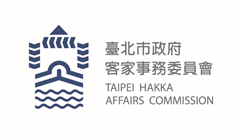 發布機關：臺北市政府客家事務委員會發布日期： 109年10月26日主辦單位：臺北市政府客家事務委員會新聞聯絡人：臺北市客委會      徐家敏 02-27026141#322業務聯絡人：臺北市客委會      張嘉恆 02-27026141#211北市客委會客家文化資料數位典藏成果發表《客運臺北‧客教臺北》影片傳遞最真摯的客家感動記錄交通客運業與教育界菁英奮鬥歷程與生活點滴　臺北市政府客家事務委員會為加強保存客家文化資產，特辦理客家文化資料數位典藏「客運臺北‧客教臺北」成果發表影片展，以推廣臺北市客家文化、吸引各界族群投入臺北客家公共事務。有鑑於客家族群一直以來在社會上具有極大的影響力，及獨特的文化特色，為記錄及保存獨特的客家文化資產，讓更多民眾可以認識並瞭解客家文化，今年北市客委會推出8集影片，以臺汽客運業及教育界等客家人群聚的產業工作者為深度訪談對象，闡述其參與該產業之緣由、歷程與生命經驗、如何傳承客家精神與客語、讓客家文化在地生根等等。藉由該影片的播映，讓民眾傾聽並瞭解到在原鄉生活的客家人如何北上打拼，並發揮客家人精神與特色，為臺北大都會帶來獨具一格的客家面貌與活力！交通客運業，片名《客‧運‧臺北》，特別邀請到退休與現任的駕駛員、前隨車小姐與第二代等，談述他們從公路局、臺汽客運、到國光客運時期，經歷的甘苦談與生活點滴，在工作崗位上發揮硬頸與吃苦耐勞客家精神，比如老駕駛員回憶在當年灰狗巴士時代，接受完整嚴格的技能與修養訓練，甚至會將盛裝九分滿的水杯放在車上，行車時水不能濺出來，才表示起步、行駛、剎車的平穩；穿上國營企業制服的風光與榮耀；與乘客間發生的點滴趣味故事；母親過世時，仍盡責跑完車才趕回鄉奔喪的辛酸；在臺北辛苦生活，點點滴滴存下來的薪酬，都按時寄回給家鄉孝順父母…等故事，聆聽他們娓娓道來屬於他們的生命故事。教育界，片名《客‧教‧臺北》，特別邀請前中研院民族所所長徐正光、前中研院社會所所長暨總統府資政蕭新煌、前臺灣師範大學教授暨師大附中校長蘇清守、臺北大學公共行政暨政策學系教授劉嘉薇、溪口國小校長劉碧賢、永建國小校長吳文德、幼兒園創辦人等各教育精英，兼顧各教育層級、年紀世代、性別等的多元性，具體勾勒出客家人在臺北教育界的文化面貌。傾聽他們講述當年在原鄉如何傳承晴耕雨讀與敬字惜文的精神，幫父母一邊做農事家務，一邊讀書；辛苦務農的父母，支持下一代的教育；努力讀書的子女，榮耀長輩的付出；初到臺北的第一印象與生活適應；在臺北的力爭上游以及客家鄉親的互相照顧；在大都會如何堅持在家裡與學校傳承客語等，也期許後生能深刻了解客家長輩一路走來的心路歷程，有所啟發。北市客委會主委徐世勲表示，繼去年以影片呈現客家多元文化的樣貌，今年擇以交通客運業與教育界等產業為企劃主題，期許一步步呈現臺北客家人、客家一家親的特色，傳承推廣客家文化。影片發表會 活動訊息日    期：109年11月2日(一)時    間：下午13時30分至16時30分地    點：福華大飯店B2福華廳地    址：臺北市仁愛路三段160號報名電話：02-8245-5528敬邀有興趣的民眾踴躍報名參加，共同瞭解臺北市客家文化！主辦單位：臺北市政府客家事務委員會 敬邀